Ispit održan 1.10.2022. su položili sledeći studenti:Uvid u radove će se održati 05.10.2022 od 9 - 12h u kancelariji MI115.Predlog zaključne ocene dat u tabeli ispod:Studenti koji nisu zadovoljni ocenom se mogu javiti asistentu Ani Brdar na e-mail anab@uns.ac.rs do 05.10.2022. do 12hU Novom Sadu 04.10.2022. god	Predmetni nastavnik	Prof. dr Dragan Rajnović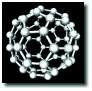 Rezultati ispitaOktobar 2 rokMATERIJALI U MAŠINSTVUR. br.Br. indeksaPrezimeImeI deoII deoIII deoIV deoMH 53/2021MrdićĐorđe14,815MH 60/2021ZukićLuka10MH 64/2021MićićDušan12,4MH 84/2021LimburgerDavid13MH 3/2020BudinskiTimea10,4MH 70/2017NikolićĐorđe7,5R. br.Br. indeksaPrezimeImeUkupno bodovaOcenaMH 64/2021MićićDušan606MH 84/2021LimburgerDavid606MH 3/2020BudinskiTimea667MH 70/2017NikolićĐorđe556